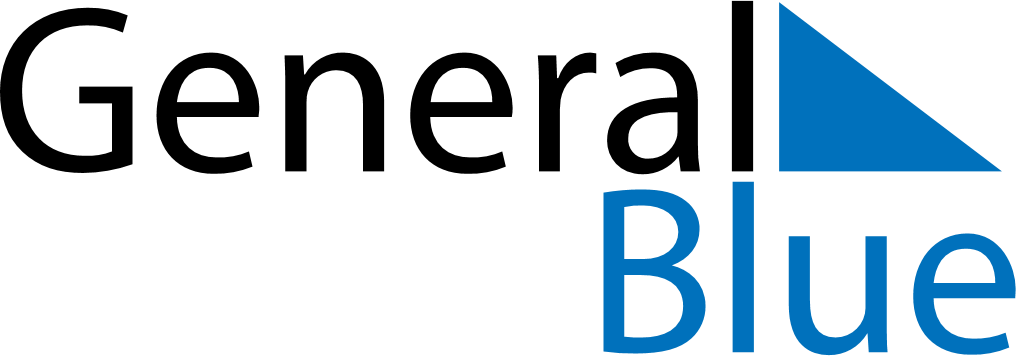 June 2024June 2024June 2024June 2024June 2024June 2024June 2024Clodomira, Santiago del Estero, ArgentinaClodomira, Santiago del Estero, ArgentinaClodomira, Santiago del Estero, ArgentinaClodomira, Santiago del Estero, ArgentinaClodomira, Santiago del Estero, ArgentinaClodomira, Santiago del Estero, ArgentinaClodomira, Santiago del Estero, ArgentinaSundayMondayMondayTuesdayWednesdayThursdayFridaySaturday1Sunrise: 7:59 AMSunset: 6:29 PMDaylight: 10 hours and 30 minutes.23345678Sunrise: 7:59 AMSunset: 6:29 PMDaylight: 10 hours and 29 minutes.Sunrise: 8:00 AMSunset: 6:29 PMDaylight: 10 hours and 29 minutes.Sunrise: 8:00 AMSunset: 6:29 PMDaylight: 10 hours and 29 minutes.Sunrise: 8:00 AMSunset: 6:29 PMDaylight: 10 hours and 28 minutes.Sunrise: 8:01 AMSunset: 6:29 PMDaylight: 10 hours and 28 minutes.Sunrise: 8:01 AMSunset: 6:28 PMDaylight: 10 hours and 27 minutes.Sunrise: 8:01 AMSunset: 6:28 PMDaylight: 10 hours and 26 minutes.Sunrise: 8:02 AMSunset: 6:28 PMDaylight: 10 hours and 26 minutes.910101112131415Sunrise: 8:02 AMSunset: 6:28 PMDaylight: 10 hours and 26 minutes.Sunrise: 8:03 AMSunset: 6:28 PMDaylight: 10 hours and 25 minutes.Sunrise: 8:03 AMSunset: 6:28 PMDaylight: 10 hours and 25 minutes.Sunrise: 8:03 AMSunset: 6:28 PMDaylight: 10 hours and 25 minutes.Sunrise: 8:03 AMSunset: 6:28 PMDaylight: 10 hours and 25 minutes.Sunrise: 8:04 AMSunset: 6:29 PMDaylight: 10 hours and 24 minutes.Sunrise: 8:04 AMSunset: 6:29 PMDaylight: 10 hours and 24 minutes.Sunrise: 8:04 AMSunset: 6:29 PMDaylight: 10 hours and 24 minutes.1617171819202122Sunrise: 8:05 AMSunset: 6:29 PMDaylight: 10 hours and 24 minutes.Sunrise: 8:05 AMSunset: 6:29 PMDaylight: 10 hours and 23 minutes.Sunrise: 8:05 AMSunset: 6:29 PMDaylight: 10 hours and 23 minutes.Sunrise: 8:05 AMSunset: 6:29 PMDaylight: 10 hours and 23 minutes.Sunrise: 8:06 AMSunset: 6:29 PMDaylight: 10 hours and 23 minutes.Sunrise: 8:06 AMSunset: 6:29 PMDaylight: 10 hours and 23 minutes.Sunrise: 8:06 AMSunset: 6:30 PMDaylight: 10 hours and 23 minutes.Sunrise: 8:06 AMSunset: 6:30 PMDaylight: 10 hours and 23 minutes.2324242526272829Sunrise: 8:06 AMSunset: 6:30 PMDaylight: 10 hours and 23 minutes.Sunrise: 8:07 AMSunset: 6:30 PMDaylight: 10 hours and 23 minutes.Sunrise: 8:07 AMSunset: 6:30 PMDaylight: 10 hours and 23 minutes.Sunrise: 8:07 AMSunset: 6:31 PMDaylight: 10 hours and 24 minutes.Sunrise: 8:07 AMSunset: 6:31 PMDaylight: 10 hours and 24 minutes.Sunrise: 8:07 AMSunset: 6:31 PMDaylight: 10 hours and 24 minutes.Sunrise: 8:07 AMSunset: 6:32 PMDaylight: 10 hours and 24 minutes.Sunrise: 8:07 AMSunset: 6:32 PMDaylight: 10 hours and 24 minutes.30Sunrise: 8:07 AMSunset: 6:32 PMDaylight: 10 hours and 25 minutes.